TÖRÖK REJTVÉNY I.Szitakötő 34.szám, 46-48.oldalFejtsd meg a keresztrejtvényt és a megfejtésből megtudhatod annak az egyházi személynek a tisztségét, aki a mecsetben az imára hívó szöveget énekli.MEGHATÁROZÁSOK :1., Tábornok, függetlenségi harcának eredménye a köztársaság kikiáltása 1923-ban. ( Mustafa)2., „ A törökök atya „ másképp3., Történetíró, aki Pécsett született, Székesfehérváron írta műveit ( Ibrahim)4., A hettitákat leigázó nép.5., Muszlim imaház neve.6., Város, itt hunyt el Szulejmán szultán 1566-ban.7., A szultán udvarának neve ( ….. Porta ).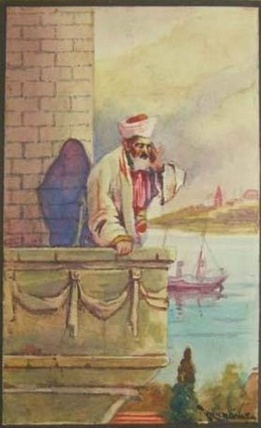 MEGOLDÁSTÖRÖK REJTVÉNY I.Szitakötő 34.szám, 46-48.oldalFejtsd meg a keresztrejtvényt és a megfejtésből megtudhatod annak az egyházi személynek a tisztségét, aki a mecsetben az imára hívó szöveget énekli. TÖRÖK REJTVÉNY I.MEGHATÁROZÁSOK :1., Tábornok, függetlenségi harcának eredménye a köztársaság kikiáltása 1923-ban. ( Mustafa)2., „ A törökök atya „ másképp3., Történetíró, aki Pécsett született, Székesfehérváron írta műveit ( Ibrahim)4., A hettitákat leigázó nép.5., Muszlim imaház neve.6., Város, itt hunyt el Szulejmán szultán 1566-ban.7., A szultán udvarának neve ( ….. Porta ).KEMALATATÜRKPECSEVIPERZSÁKDZSÁMISZIGETVÁRFÉNYES